Zadania do wykonania do 18.03.2020Zadanie 1.Oblicz sumę wszystkich krawędzi graniastosłupa prawidłowego trójkątnego o krawędzi podstawy 4 cm i krawędzi bocznej 5 cm . Zadanie 2.Jaka figura jest podstawą ostrosłupa, który ma 12 krawędzi? Ile wierzchołków ma ten ostrosłup? Odpowiedź uzasadnij.Zadanie 3.Ile wynosi krawędź czworościanu foremnego o polu powierzchni całkowitej równym  dm² ? 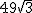 Zadanie 4.Wysokość ostrosłupa prawidłowego czworokątnego o krawędzi podstawy 10 cm wynosi 12 cm. Ile wynosi wysokość ściany bocznej tego ostrosłupa ? Zadanie 5.Rozstrzygnij, czy zdanie jest prawdziwe, czy fałszywe:Jeżeli ostrosłup ma 20 krawędzi, to ma 11 ścianOstrosłup 5 – kątny ma sześć ścian bocznychW ostrosłupie siedmiokątnym wierzchołków jest równa 14Ostrosłup dziewięciokątny ma 3 razy więcej krawędzi niż trójkątny.Zadanie 6.Wejdź na stronę epodręczniki.pl, kliknij po kolei zakładki: kształcenie ogólne – szkoła podstawowa – matematyka – odkryj, zrozum, zastosuj ( zielona ) – Graniastosłupy proste – objętość prostopadłościanu. Obejrzyj filmiki i animacje  i rozwiąż zadania  testowe. Zrób zdjęcie swojej pracy i prześlij na mój mail: iwona.kosztolowicz@sp39.kielce.eu